DECRETI DIRIGENZIALI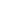 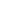 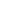 Dipartimento 50 GIUNTA REGIONALE DELLA CAMPANIA - D.G. 11 DG PER L'ISTRUZIONE, LA FORMAZIONE, IL LAVORO E LE POLITICHE GIOVANILI - Decreto Dirigenziale n. 34 del 14.11.2023 - Approvazione Avviso Pubblico per la concessione di contributi alle imprese per favorire l'occupazione femminile stabile e di qualità - Legge Regionale 26 ottobre 2021, n. 17 - art. 6. Esercizio Finanziario 2023. (con allegato) 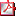 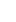 avviso pubblico 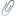 
Dipartimento 50 GIUNTA REGIONALE DELLA CAMPANIA - D.G. 11 DG PER L'ISTRUZIONE, LA FORMAZIONE, IL LAVORO E LE POLITICHE GIOVANILI - Decreto Dirigenziale n. 1276 del 09.11.2023 - PIANO ATTUATIVO REGIONALE RELATIVO AL PROGRAMMA NAZIONALE PER LA GARANZIA DI OCCUPABILITÀ DEI LAVORATORI (GOL) - APPROVAZIONE ISTRUTTORIE DI AMMISSIBILITÀ PROGRESSIVAMENTE EFFETTUATE CIRCA LE DOMANDE DI PARTECIPAZIONE CONCERNENTI L'AVVISO PUBBLICO RIVOLTO ALLE AGENZIE FORMATIVE APPROVATO CON DECRETO N. 412 DEL 5 AGOSTO 2022 - (CUP B23C22000800005). AGENZIE FORMATIVE AMMESSE E NON AMMESSE Dipartimento 50 GIUNTA REGIONALE DELLA CAMPANIA - D.G. 11 DG PER L'ISTRUZIONE, LA FORMAZIONE, IL LAVORO E LE POLITICHE GIOVANILI - Decreto Dirigenziale n. 1320 del 15.11.2023 - PR Campania FSE + 2021/2027. D.D. n. 816 del 27/07/2023. Avviso pubblico per il "Potenziamento dell'offerta di istruzione tecnica superiore a cura delle Fondazioni ITS già costituite ed operanti nella Regione Campania alla data dell'1/07/2022" - Periodo 2023/2025. Differimento termini avvio attività formative Dipartimento 50 GIUNTA REGIONALE DELLA CAMPANIA - D.G. 11 DG PER L'ISTRUZIONE, LA FORMAZIONE, IL LAVORO E LE POLITICHE GIOVANILI - Decreto Dirigenziale n. 1348 del 15.11.2023 - PR Campania 2021-27 - Avviso pubblico per il finanziamento in favore degli Enti Locali della Valutazione della sicurezza di edifici scolastici secondo le NTC vigenti. Intervento denominato: "Valutazione della sicurezza plesso scolastico di via largo Palazzo fraz. Squille ". Beneficiario: Comune di Castel Campagnano. CUP C37G22000510002; SURF OP_22671 22086PP000000208. Ammissione a finanziamento e approvazione schema di convenzione. schema di convenzione Dipartimento 50 GIUNTA REGIONALE DELLA CAMPANIA - D.G. 11 DG PER L'ISTRUZIONE, LA FORMAZIONE, IL LAVORO E LE POLITICHE GIOVANILI - Decreto Dirigenziale n. 1351 del 15.11.2023 - PIANO ATTUATIVO REGIONALE RELATIVO AL PROGRAMMA NAZIONALE PER LA GARANZIA DI OCCUPABILITÀ DEI LAVORATORI (GOL) - APPROVAZIONE ISTRUTTORIE DI AMMISSIBILITÀ PROGRESSIVAMENTE EFFETTUATE CIRCA LE DOMANDE DI PARTECIPAZIONE CONCERNENTI L'AVVISO PUBBLICO RIVOLTO ALLE AGENZIE FORMATIVE APPROVATO CON DECRETO N. 412 DEL 5 AGOSTO 2022 - CUP B23C22000800005 Allegato APEIRON Dipartimento 50 GIUNTA REGIONALE DELLA CAMPANIA - D.G. 11 DG PER L'ISTRUZIONE, LA FORMAZIONE, IL LAVORO E LE POLITICHE GIOVANILI - Decreto Dirigenziale n. 1354 del 15.11.2023 - PR Campania 2021-27 - Avviso pubblico per il finanziamento in favore degli Enti Locali della Valutazione della sicurezza di edifici scolastici secondo le NTC vigenti. Intervento denominato: "Valutazione della sicurezza plesso scolastico in via XIV Ottobre ". Beneficiario: Comune di Castel Campagnano. CUP C37G22000500002; SURF OP_22672 22086PP000000209. Ammissione a finanziamento e approvazione schema di convenzione. SCHEMA DI CONVENZIONE Dipartimento 50 GIUNTA REGIONALE DELLA CAMPANIA - D.G. 11 DG PER L'ISTRUZIONE, LA FORMAZIONE, IL LAVORO E LE POLITICHE GIOVANILI - Decreto Dirigenziale n. 1355 del 15.11.2023 - PR Campania 2021-27 - Avviso pubblico per il finanziamento in favore degli Enti Locali della Valutazione della sicurezza di edifici scolastici secondo le NTC vigenti. Intervento denominato: "VALUTAZIONE DELLA SICUREZZA DELL' EDIFICIO SCOLASTICO "R.TECCE" SECONDO LE NTC VIGENTI" Beneficiario: Comune di Castelfranci. CUP D94D22003630002; SURF OP_22674 22086PP000000211. Ammissione a finanziamento e approvazione schema di convenzione. SCHEMA DI CONVENZIONE Dipartimento 50 GIUNTA REGIONALE DELLA CAMPANIA - D.G. 11 DG PER L'ISTRUZIONE, LA FORMAZIONE, IL LAVORO E LE POLITICHE GIOVANILI - Decreto Dirigenziale n. 1356 del 15.11.2023 - PR Campania 2021-27 - Avviso pubblico per il finanziamento in favore degli Enti Locali della Valutazione della sicurezza di edifici scolastici secondo le NTC vigenti. Intervento denominato: "Valutazione della sicurezza dell'edificio scolastico Eduardo De Filippo". Beneficiario: Comune di Praiano. CUP F92D22000240002; SURF OP_22670 22086PP000000207. Ammissione a finanziamento e approvazione schema di convenzione. SCHEMA DI CONVENZIONE POLITICHE AGRICOLE, ALIMENTARI E FORESTALI
Dipartimento 50 GIUNTA REGIONALE DELLA CAMPANIA - D.G. 7 DIREZIONE GENERALE PER LE POLITICHE AGRICOLE, ALIMENTARI E FORESTALI - Decreto Dirigenziale n. 732 del 14.11.2023 - Rettifica del D.R.D. n. 685 del 06/11/2023. Tipologia di intervento 4.4.2 azione a) "Creazione e/o ripristino e/o ampliamento di infrastrutture verdi e di elementi del paesaggio agrario", del PSR Campania 2014/2022 MOBILITA`Dipartimento 50 GIUNTA REGIONALE DELLA CAMPANIA - D.G. 8 DIREZIONE GENERALE PER LA MOBILITÀ - Decreto Dirigenziale n. 220 del 14.11.2023 - D.lgs. n. 285.1992 e D.P.R. n. 495.1992. Declassificazione, ai fini della sdemanializzazione, di un relitto stradale, ricadente nel Comune di Torrecuso (BN). GOVERNO DEL TERRITORIODipartimento 50 GIUNTA REGIONALE DELLA CAMPANIA - D.G. 9 DIREZIONE GENERALE PER IL GOVERNO DEL TERRITORIO - Decreto Dirigenziale n. 745 del 16.11.2023 - L.R. 19/2019 - DD 487/2023 Avviso pubblico per la concessione di contributi per la promozione della qualità dell'architettura - Annualità 2023. Approvazione graduatorie. Dipartimento 50 GIUNTA REGIONALE DELLA CAMPANIA - D.G. 9 DIREZIONE GENERALE PER IL GOVERNO DEL TERRITORIO - Decreto Dirigenziale n. 747 del 16.11.2023 - L. 431/1998 art. 11- DGR 568/2021. Bando per assegnazione di contributi ad integrazione del canone di locazione. Annualità 2022. Approvazione graduatorie definitive. AVVISI DI DEPOSITO DI P.R.G. E/O ATTI URBANISTICICOMUNE DI AGROPOLI (SA) - Adeguamento del Piano Urbanistico Comunale vigente alle disposizioni di cui all'art. 3 della L.R. n. 13/2022 COMUNE DI CRISPANO (NA) - Approvazione Progetto Area PIP, ai sensi degli artt. 26 e 27 della L.R.n. 16/2004 COMUNE DI PAGANI (SA) - Approvazione della Variante dello strumento urbanistico (ai sensi dell'art. 16, comma 1, Legge Regionale n. 16/2004) BANDI DI GARA
COMUNE DI NAPOLI - Bando di gara - Affidamento, in 4 lotti, dei lavori di realizzazione nuova linea tranviaria tra San Giovanni e Piazza Sannazaro, mediante ricostruzione delle infrastrutture armamento tranviario e rete aerea elettrificata (Lotto 1) - Completamento del collegamento tranviario tra via della Stadera edeposito via Delle Puglie, compreso la realizzazione di una nuova officina tranviaria (Lotto 2) - Interventi di manutenzione straordinaria e abbattimento delle barriere architettoniche Funicolare di Mergellina (Lotto 3) - Realizzazione della nuova stazione intermedia denominata "S. Elmo" della funicolare Montesanto/via Morghenin via Tito Angelini (Lotto 4) COMUNE DI NAPOLI - Bando di gara - Manutenzione straordinaria di Via Parco Regina Margherita COMUNE DI TORRIONI (AV) - Bando di gara - Interventi di manutenzione e riqualificazione stradale - via Palmolito del comune di Torrioni (AV) CENTRALE UNICA COMMITTENZA COMUNITÀ MONTANA VALLO DI DIANO, per conto di Sala Consilina (SA) - Lettera di Invito /disciplinare - Procedura RDO in MEPA per l'affidamento dell'incarico professionale, per l'esecuzione dei servizi tecnici di architettura e ingegneria, per la Direzione lavori e C.S.E. relativi all'intervento di "PNRR Missione 4 - Istruzione e Ricerca - Componente 1 - Potenziamento dell'offerta dei servizi di istruzione: dagli asili nido alle università - Investimento 1.2 "Piano di estensione del tempo pieno e mense" - Realizzazione della mensa scolastica dell'istituto Comprensivo "Giovanni Camera" di Sala Consilina, plesso di Viscigliete CENTRALE UNICA COMMITTENZA COMUNITÀ MONTANA VALLO DI DIANO, per conto di Sala Consilina (SA) - Lettera di Invito /disciplinare - Procedura RDO in MEPA per l'affidamento dell'incarico professionale, per l'esecuzione dei servizi tecnici di architettura e ingegneria, per la Direzione lavori e C.S.E. relativi all'intervento di PNRR - Misure 4 - Istruzione e Ricerca - Componenti 1 - Investimento 3.3 "Piano di messa in sicurezza e riqualificazione delle scuole" - "Efficientamento energetico della Scuola Matteotti" di Sala Consilina 
GORI S.p.A. - Bando di gara - Affidamento della progettazione esecutiva e dei lavori di cui al progetto denominato: INT 2319 - Comprensorio depurativo Medio Sarno Sub 1 - Impianto di depurazione di Scafati - Riqualificazione della linea trattamento fanghi e della digestione anaerobica, realizzazione di nuovo impianto di essiccazione e implementazione dei sistemi per il recupero e l'efficientamento energetico ESITI DI GARACOMUNE DI ANDRETTA (AV) - Esito di gara - Lavori di efficientamento energetico della pubblica illuminazione 1° Stralcio COMUNE DI ZUNGOLI (AV) - Esito di gara - Lavori di recupero e valorizzazione delle aree di interesse storico-culturale in stato di abbandono nel Borgo Rurale di Zungoli (AV) COMUNE DI ZUNGOLI (AV) - Esito di gara - Lavori di miglioramento, adeguamento, ristrutturazione e potenziamento delle strade comunali con la SP 63 - I lotto funzionale CENTRALE UNICA DI COMMITTENZA DELLA PENISOLA SORRENTINA, per conto del Comune di Piano di Sorrento - Esito di gara - Lavori di disgaggio massi, consolidamento costone e realizzazione barriere paramassi in via Lavinola - lotto di completamento - I stralcio  
COMUNITÀ MONTANA VALLO DI DIANO, per conto del Comune di San Rufo - Esito di gara - Lavori di "Costruzione nuovo polo scolastico San Rufo Capoluogo." CONSORZIO DI BONIFICA INTEGRALE VALLO DI DIANO E TANAGRO - Sala Consilina (SA) - Esito di gara - Lavori di ammodernamento e ottimizzazione dei sistemi irrigui consortili alimentati con reti in pressione - Comprensorio irriguo del Vallo di Diano STAZIONE UNICA APPALTANTE DELLA PROVINCIA DI AVELLINO, in nome e per conto del Comune di Arpaise (AV) - Esito di gara - Lavori di sistemazione idrogeologica e consolidamento del versante alla località Pasquarielli del Comune di Arpaise e mitigazione idrogeologica del Vallone Terranova-Pasquarielli 